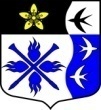 ЛЕНИНГРАДСКАЯ  ОБЛАСТЬЛУЖСКИЙ МУНИЦИПАЛЬНЫЙ РАЙОНАДМИНИСТРАЦИЯ ТОРКОВИЧСКОГО СЕЛЬСКОГО ПОСЕЛЕНИЯПОСТАНОВЛЕНИЕ От 30 декабря 2019 года № 131 В целях обеспечения реализации Стратегии государственной национальной политики Российской Федерации на период до 2025 года, утвержденной Указом Президента Российской Федерации от 19 декабря  2012 года № 1666, администрация Торковичского сельского поселенияПОСТАНОВЛЯЕТ:1. Утвердить план мероприятий на 2020-2021 годы по реализации в Торковичском сельском поселении Стратегии государственной национальной политики Российской Федерации на период до 2025 года согласно приложению.2. Настоящее постановление разместить  на официальном сайте Администрации Торковичского сельского поселения в сети «Интернет».3. Контроль за исполнением постановления возложить на заместителя главы администрации Торковичского сельского поселения Ларионова Д.В. План мероприятий на 2020-2021 годы по реализации в Торковичском  сельском поселении Стратегии государственной национальной политики Российской Федерациина период до 2025 годаОб утверждении плана мероприятий на 2020-2021 годы по реализации в Торковичском  сельском поселении Стратегии государственной национальной политики Российской Федерации на период до 2025 годаГлава администрацииТорковичского сельского поселения                                         Е.В.Иванова№ п/пНаименование мероприятияСроки реализацииОтветственные исполнителиИсточник финансированияЗадача мероприятияДокумент, подтверждающий исполнение мероприятия12345671. Создание  на территории Торковичского сельского поселения условий для обеспечения прав народов России в социально-культурной сфере1. Создание  на территории Торковичского сельского поселения условий для обеспечения прав народов России в социально-культурной сфере1. Создание  на территории Торковичского сельского поселения условий для обеспечения прав народов России в социально-культурной сфере1. Создание  на территории Торковичского сельского поселения условий для обеспечения прав народов России в социально-культурной сфере1. Создание  на территории Торковичского сельского поселения условий для обеспечения прав народов России в социально-культурной сфере1. Создание  на территории Торковичского сельского поселения условий для обеспечения прав народов России в социально-культурной сфере1. Создание  на территории Торковичского сельского поселения условий для обеспечения прав народов России в социально-культурной сфере1.1.Обеспечение условий для развития народного творчества, организация досуга населенияежегодноДиректор КДЦ «Радуга»бюджет Торковичского сельского поселенияразвитие народного творчества,обеспечение досуга населенияотчет об исполнении муниципального задания1.2.Проведение культурно - досуговых, праздничных и социально-значимых мероприятийв течение всего периодаДиректор КДЦ «Радуга»бюджет Торковичского сельского поселенияобеспечение досуга населенияинформация,сценарии1.3.Проведение мероприятий с целью продвижения чтения, повышения информационной культуры, организация досуга и популяризации различных областей знанийежегодноДиректор КДЦ «Радуга»бюджет Торковичского сельского поселенияпродвижение чтения,повышения информационной культуры, популяризация знанийинформация,сценарии1.4.Организация и проведение конкурсов, фестивалей с целью создания условий «ситуации успеха» для учащихся и формирования культуры межнационального общенияежегодноДиректор КДЦ «Радуга» Администрации Торковичского сельского поселениябюджет Торковичского сельского поселенияформирование культуры межнационального общения для учащихсяинформация,сценарии1.5.Организация совместных выставочных проектов с клубными и библиотечными учреждениямиежегодноДиректор КДЦ «Радуга»-сохранение и приумножение духовного и культурного потенциала народа Россииинформация1.6.Создание условий для организации массового отдыха и досуга, обеспечение жителей поселения услугами учреждений культурыежегодноДиректор КДЦ «Радуга»бюджет Торковичского сельского поселенияформирование культуры межнационального общения населенияотчет об исполнении муниципального задания1.7.Проведение фольклорных праздниковежегоднос мая по сентябрьДиректор КДЦ «Радуга» Администрация Торковичского сельского поселениябюджет Торковичского сельского поселенияобеспечение сохранения и приумножения духовного и культурного потенциалаинформация, фотоотчет1.8.Организация и проведение мероприятий, посвященных Дню толерантности в РоссииежегодноноябрьДиректор КДЦ «Радуга»бюджет Торковичского сельского поселенияформирование толерантности у подрастающего поколенияинформация1.9.Организация и проведение  культурно-просветительских мероприятий, посвященных государственным праздникам, памятным датам и знаменательным событиям российского, областного ирайонного значенияв период проведения праздников и событийДиректор КДЦ «Радуга»бюджет Торковичского сельского поселениявоспитание населения в духе патриотизмаинформация,сценарии2. Развитие системы образования, гражданско-патриотического воспитания подрастающего поколения на территории    Торковичского сельского поселения2. Развитие системы образования, гражданско-патриотического воспитания подрастающего поколения на территории    Торковичского сельского поселения2. Развитие системы образования, гражданско-патриотического воспитания подрастающего поколения на территории    Торковичского сельского поселения2. Развитие системы образования, гражданско-патриотического воспитания подрастающего поколения на территории    Торковичского сельского поселения2. Развитие системы образования, гражданско-патриотического воспитания подрастающего поколения на территории    Торковичского сельского поселения2. Развитие системы образования, гражданско-патриотического воспитания подрастающего поколения на территории    Торковичского сельского поселения2. Развитие системы образования, гражданско-патриотического воспитания подрастающего поколения на территории    Торковичского сельского поселения2.1.Организация и проведение в общеобразовательных учреждениях мероприятий, направленных на формирование гармонизации межэтнических отношений и культуры межнационального общенияв течение всего периодаДиректор Торковичской СОШ, Директор КДЦ «Радуга»бюджет Торковичского сельского поселенияформирование культуры межнационального (межэтнического) общения в соответствии с нормами морали и традициями народов Российской Федерацииежегодная информация2.2.Реализация мероприятий, направленных на возрождение семейных ценностей, гармонизацию межнациональных отношений, социальную и культурную адаптацию проживающих в Торковичском сельском поселении этнических группв течение всего периодаДиректор Торковичской СОШ, Директор КДЦ «Радуга»бюджет Торковичского сельского поселенияобеспечение сохранения и приумножения духовного и культурного потенциала многонационального народа РФежегодная информация2.3.Обеспечение проведения мероприятий по формированию у молодежи «российской идентичности» и реализации мероприятий по профилактике асоциального поведения, этнического и религиозно-политического экстремизма в молодежной средеежегодноАдминистрация Торковичского сельского поселения, Директор Торковичской СОШ, Директор КДЦ «Радуга»бюджет Торковичского сельского поселенияувеличение численности молодых людей, принимающих участие в мероприятиях по формированию «российской идентичности» и реализации мероприятий по профилактике асоциального поведения, этнического и религиозно-политического экстремизма в молодежной средеинформация3. Информационное обеспечение реализации на территории Торковичского сельского поселения государственной национальной политики  Российской Федерации3. Информационное обеспечение реализации на территории Торковичского сельского поселения государственной национальной политики  Российской Федерации3. Информационное обеспечение реализации на территории Торковичского сельского поселения государственной национальной политики  Российской Федерации3. Информационное обеспечение реализации на территории Торковичского сельского поселения государственной национальной политики  Российской Федерации3. Информационное обеспечение реализации на территории Торковичского сельского поселения государственной национальной политики  Российской Федерации3. Информационное обеспечение реализации на территории Торковичского сельского поселения государственной национальной политики  Российской Федерации3. Информационное обеспечение реализации на территории Торковичского сельского поселения государственной национальной политики  Российской Федерации3.1.Привлечение средств массовой информации в целях информационного обеспечения вопросов, направленных на формирование гармонизации межэтнических отношений и культуры межнационального общенияв течение всего периодаАдминистрация Торковичского сельского поселения, Директор Торковичской СОШ, Директор КДЦ «Радуга»-объединение усилий муниципальных органов и институтов гражданского общества для укрепления единства российского народа, достижения межэтнического мира и согласияежегодная информация4. Совершенствование государственного управления на территории Торковичского сельского поселения в сфере реализации государственной национальной политики Российской Федерации4. Совершенствование государственного управления на территории Торковичского сельского поселения в сфере реализации государственной национальной политики Российской Федерации4. Совершенствование государственного управления на территории Торковичского сельского поселения в сфере реализации государственной национальной политики Российской Федерации4. Совершенствование государственного управления на территории Торковичского сельского поселения в сфере реализации государственной национальной политики Российской Федерации4. Совершенствование государственного управления на территории Торковичского сельского поселения в сфере реализации государственной национальной политики Российской Федерации4. Совершенствование государственного управления на территории Торковичского сельского поселения в сфере реализации государственной национальной политики Российской Федерации4. Совершенствование государственного управления на территории Торковичского сельского поселения в сфере реализации государственной национальной политики Российской Федерации4.1.Мониторинг ситуации в сфере межэтнических отношений в Торковичском сельском поселении, где проживают этнические группыежегодноАдминистрация Торковичского сельского поселения, этнические группы-мониторинг состояния межэтнических отношений на территории Лужского районаотчет о проделанной работе5. Обеспечение равноправия граждан, реализации их конституционных прав на территории Торковичского сельского поселения в сфере государственной национальной политики Российской Федерации5. Обеспечение равноправия граждан, реализации их конституционных прав на территории Торковичского сельского поселения в сфере государственной национальной политики Российской Федерации5. Обеспечение равноправия граждан, реализации их конституционных прав на территории Торковичского сельского поселения в сфере государственной национальной политики Российской Федерации5. Обеспечение равноправия граждан, реализации их конституционных прав на территории Торковичского сельского поселения в сфере государственной национальной политики Российской Федерации5. Обеспечение равноправия граждан, реализации их конституционных прав на территории Торковичского сельского поселения в сфере государственной национальной политики Российской Федерации5. Обеспечение равноправия граждан, реализации их конституционных прав на территории Торковичского сельского поселения в сфере государственной национальной политики Российской Федерации5. Обеспечение равноправия граждан, реализации их конституционных прав на территории Торковичского сельского поселения в сфере государственной национальной политики Российской Федерации5.1.Мониторинг обращений граждан о фактах нарушений принципа равноправия граждан независимо от расы, национальности, языка, отношения к религии, убеждений, принадлежности к общественным объединениям, а также других обстоятельств при приеме на работу, при замещении должностей муниципальной службы, при формировании кадрового резерва на муниципальном уровнеежегодноАдминистрация Торковичского сельского поселения-обеспечение реализации принципа равноправия граждан независимо от расы, национальности, языка, отношения к религии, убеждений, принадлежности к общественным объединениямотчет6. Совершенствование взаимодействия государственных и муниципальных органов с институтами гражданского общества    на территории Торковичского сельского поселения6. Совершенствование взаимодействия государственных и муниципальных органов с институтами гражданского общества    на территории Торковичского сельского поселения6. Совершенствование взаимодействия государственных и муниципальных органов с институтами гражданского общества    на территории Торковичского сельского поселения6. Совершенствование взаимодействия государственных и муниципальных органов с институтами гражданского общества    на территории Торковичского сельского поселения6. Совершенствование взаимодействия государственных и муниципальных органов с институтами гражданского общества    на территории Торковичского сельского поселения6. Совершенствование взаимодействия государственных и муниципальных органов с институтами гражданского общества    на территории Торковичского сельского поселения6. Совершенствование взаимодействия государственных и муниципальных органов с институтами гражданского общества    на территории Торковичского сельского поселения6.1.Повышение престижа муниципальной службы, укрепление кадрового потенциала органов местного самоуправленияпостоянноАдминистрация  Торковичского сельского поселения-обеспечение реализации принципа равноправия граждан независимо от расы,  национальности, языка, отношения к религии, убеждений, принадлежности к общественным объединениям, а также других обстоятельств при приеме на работу, при замещении должностей муниципальной службы, при формировании кадрового резерваинформация